 1. (   )  Tüm yıldızların doğum yeri olan gök cismine bulutsu denir.  2. (   )  Göktürk – 1 uydusu hala aktif olarak görevdedir. 3. (   )  Mitokondri sadece hayvan hücrelerinde bulunan bir organeldir. 4 .(   )  Mitoz bölünme sonucunda parça değişimi görülür. 5. (   ) 2n = 46 kromozomlu bir hücre mayoz bölünme geçirirse oluşan hücreler n=23 kromozomludur.6. (   ) Kütle cismin bulunduğu yere göre değişmez. 7. (   ) Ağırlığın birimi olarak gram ve kilogram kullanılır. 8. (   ) Duvarı itmeye çalışan bir çocuk iş yapmaz. 9. (   ) Atomun temel parçacıklarından elektron hareketsizdir. 10. (   ) Democritus, maddeleri oluşturan en küçük taneciğe ‘atomos’ ismini vermiştir..Hubble uzay teleskobu ………………. Teleskoplara örnektir. Yıldızların içinde gerçekleşen hidrojen elementinin helyum elementine dönüşmesi ……………….. tepkimesi olarak adlandırılır. Kloroplast sadece …………….. hücrelerinde bulunmaktadır.Mayoz bölünme sadece …………………. hücrelerinde görülür. Mitoz bölünme………………. aşamada gerçekleşir. Dünya’daki kütlesi 24 kg olan bir cismin Ay’daki ağırlığı………………. N’dir. Kinetik enerji cismin ………………… ve kütlesine bağlıdır.Çekim potansiyel enerjisi, cismin ……………….. ve ağırlığına bağlıdır.Atomun çekirdeğinde proton ile beraber ……………… bulunur.Aynı ya da farklı atomlar bir araya gelerek ………………. Adı verilen yapıları oluşturur. 1- 
En soğuk yıldızların rengi hangi seçenekte doğru olarak verilmiştir? A) SarıB) MaviC) Beyaz D) Kırmızı 2-  
Aşağıdakilerden hangisi Türkiye’nin uzaya gönderdiği ancak artık mezarlık yörüngesinde bulunan yapay uydudur?A) Türksat 4B
B) Göktürk – 1 
C) Türksat 1C
D)Türksat 3A3- 
Aşağıdakilerden hangisi rasathanelerin kurulması için uygun olan yerlerden birisi değildir?
A) Şehir ışıklarından uzak olan yerler
B) Bulutların çok olduğu yerler
C) Hava kirliliğinin az olduğu yerler
D) Yüksek yerler4- 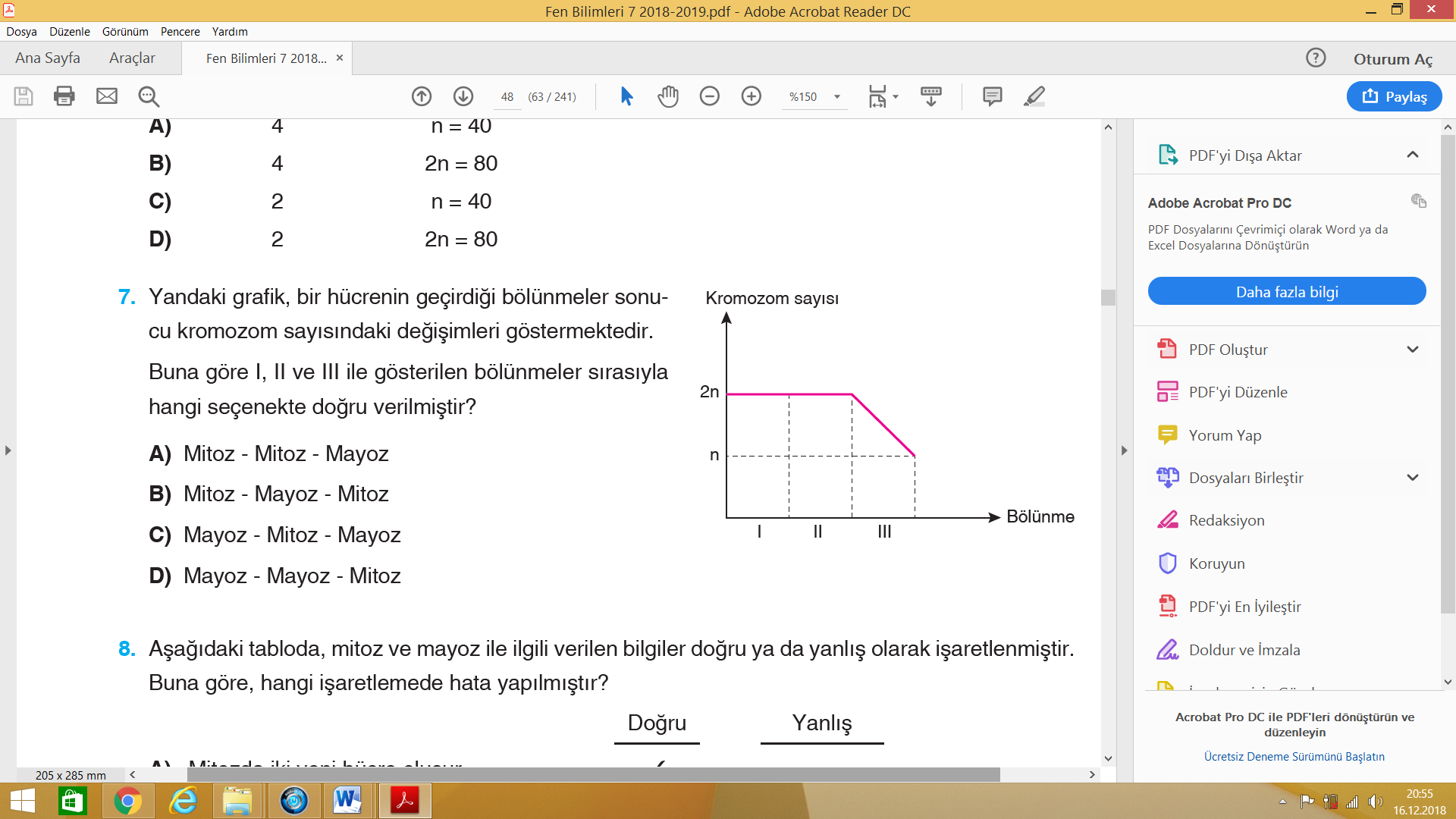 5-        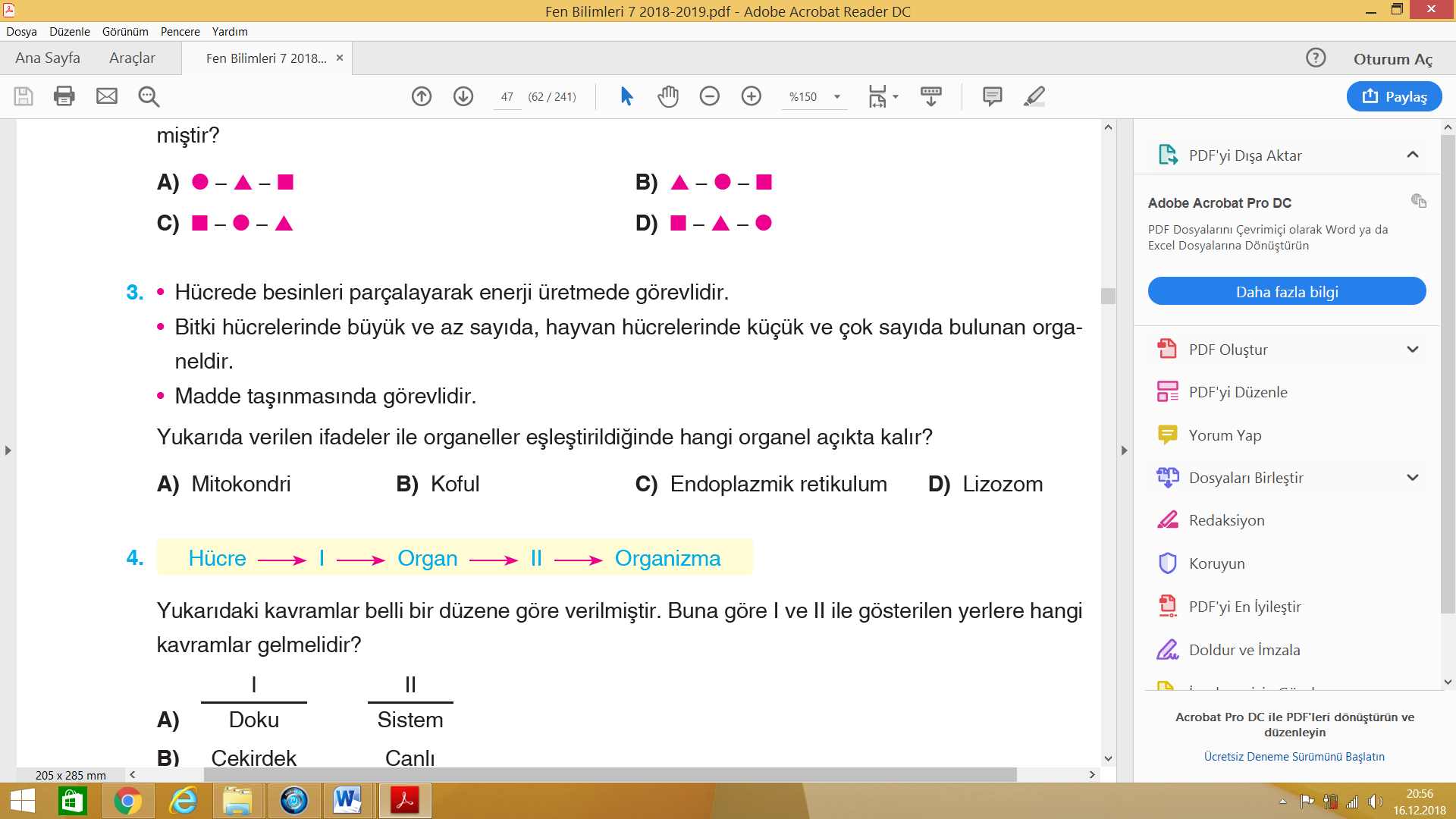 6-  
Aşağıda verilen tabloda, mitoz ve mayoz ile ilgili verilen bilgiler 
doğru ya da yanlış olarak işaretlenmiştir. Buna göre, hangi
 işaretlemede hata yapılmıştır?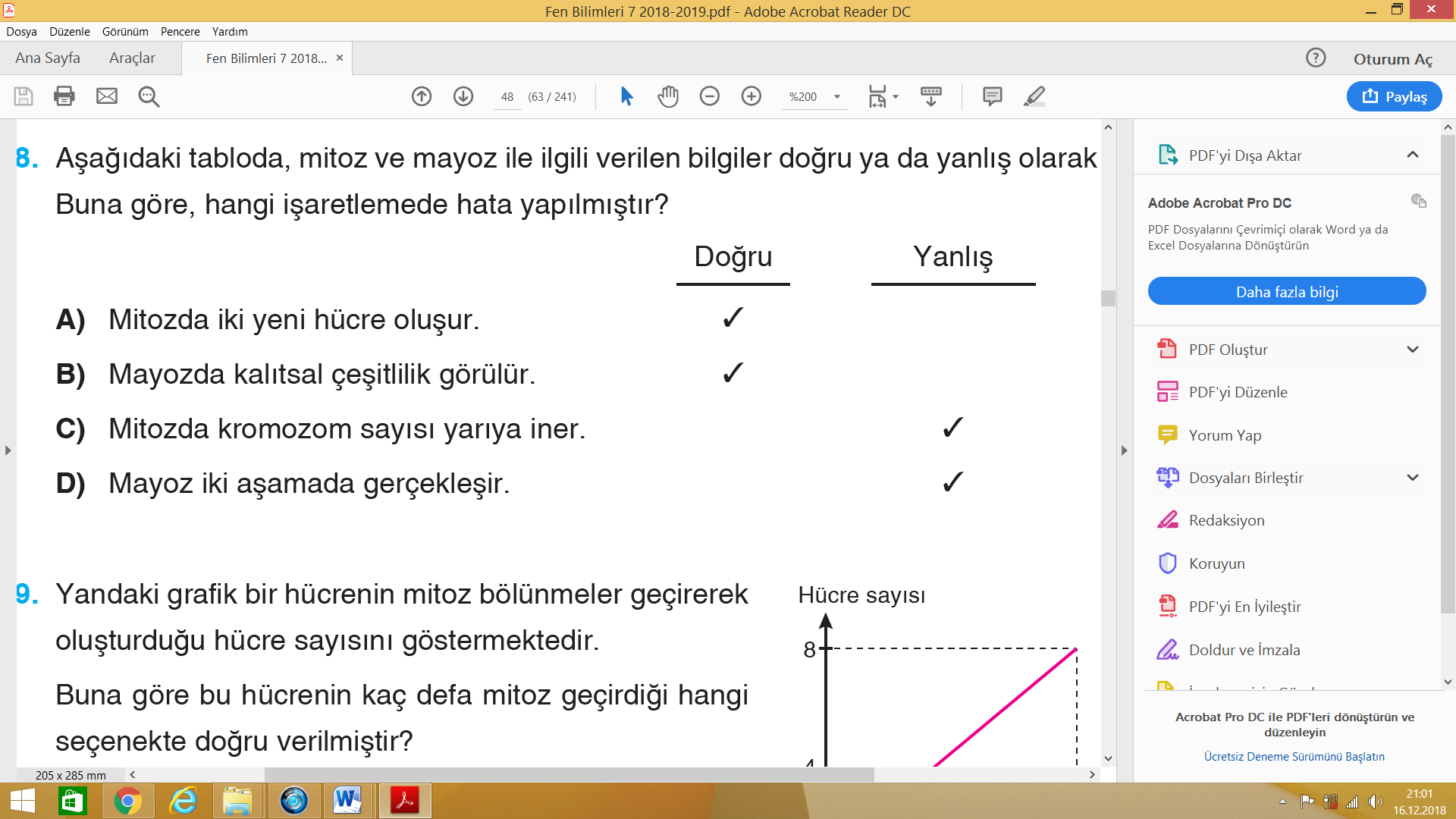 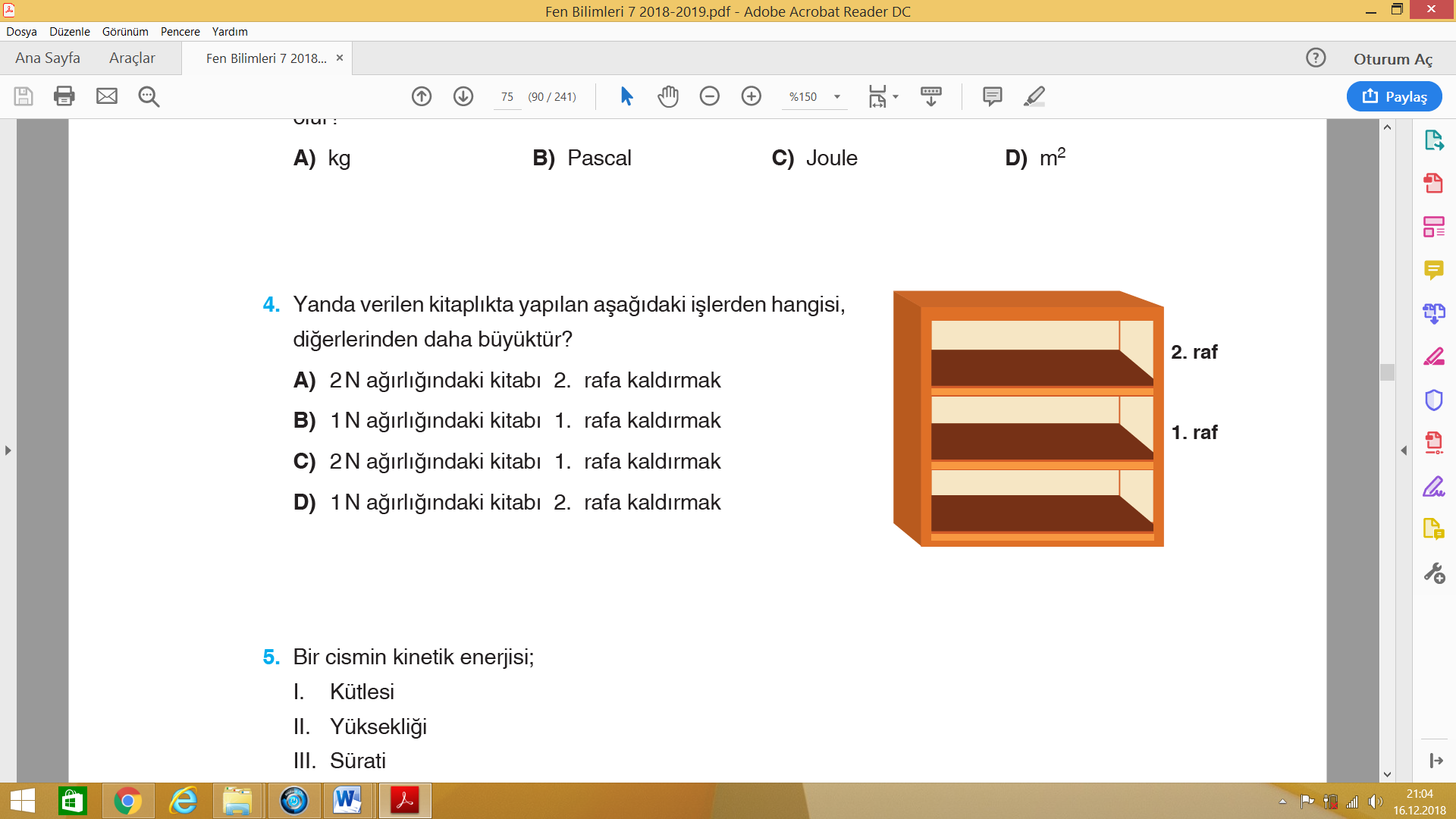 7-  Yukarıdaki kitaplıkta yapılan aşağıdaki işlerden hangisi, diğerlerinden büyüktür?A)  2N ağırlığındaki kitabı   2.rafa kaldırmak
B)  1N ağırlığındaki kitabı   1.rafa kaldırmak
C)  2N ağırlığındaki kitabı   1.rafa kaldırmak
D)  1N ağırlığındaki kitabı   2.rafa kaldırmak8-    I. Haltercinin, halteri havada tutması
       II. Bir çocuğun ağır bir kutuyu kaldırmaya çalışması ancak başarılı olamaması
       III. Dolabın itilerek yer değiştirilmesi
       IV. Öğrencinin, yerden kalemi alıp masanın üzerine koyması
Yukarıda verilen durumlardan kaç tanesinde fiziksel anlamda iş yapılmış olur?
A)  1                      B)  2                    C)  3                    D)  4   9-Aşağıdaki özelliklerden hangisi ağırlığa ait değildir?A) Dinamometre ile ölçülür.B) Birimi N’dır.C) Bulunduğu konuma göre değişmez. D) Kütleye etki eden yer çekimi kuvvetidir. 10. Bir cismin kinetik enerjisi;          I. Kütlesi
        II. Yüksekliği 
       III. Sürati 
   niceliklerinden hangilerine bağlıdır?
A) I ve IIB) I ve IIIC) II ve III
D) I, II ve III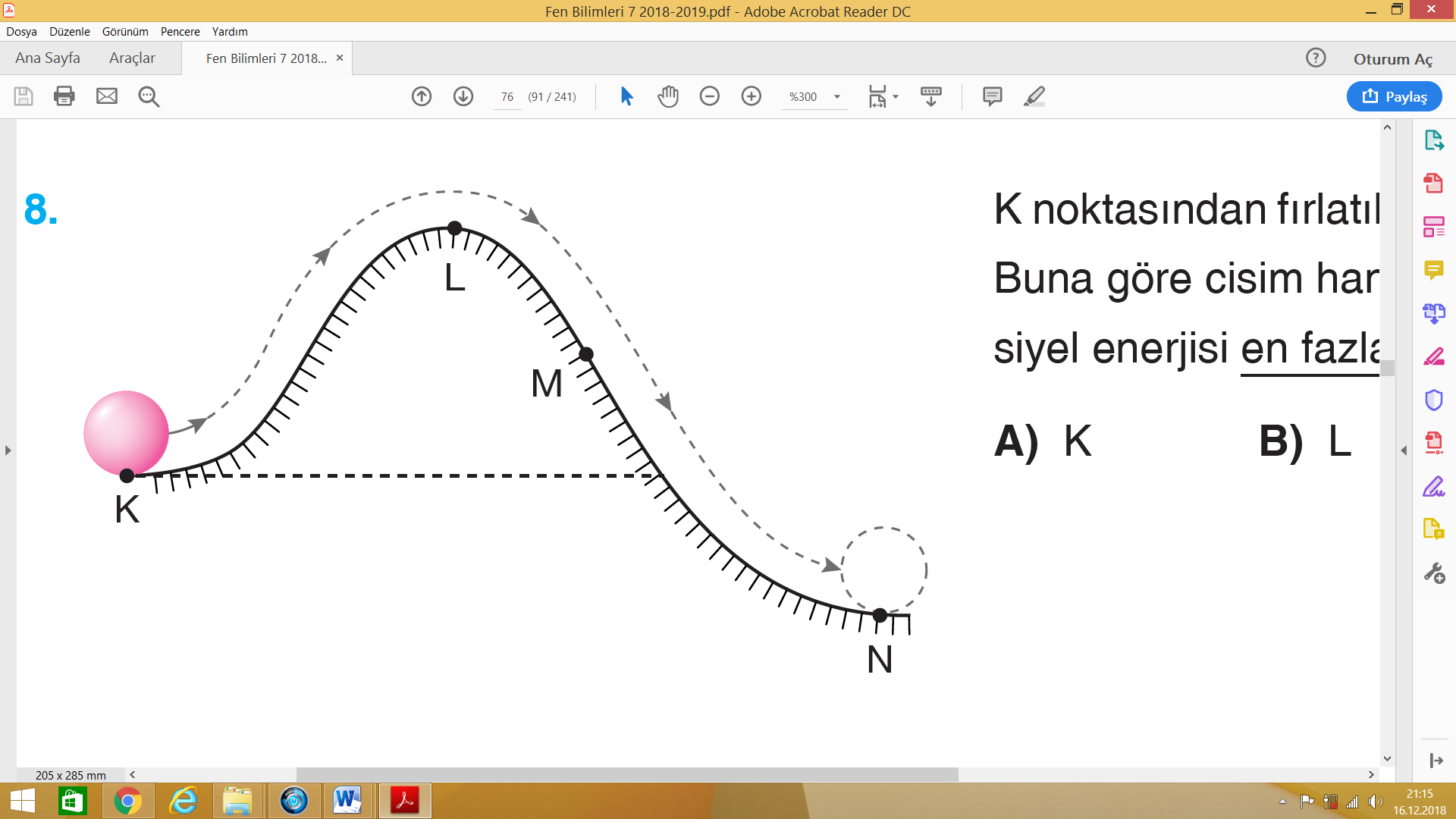 11-  K noktasından fırlatılan bir cisim şekildeki yolu izliyor. Buna göre cisim hangi noktadan geçerken potansiyel enerjisi en fazla olur?
A) KB)  LC) M D) N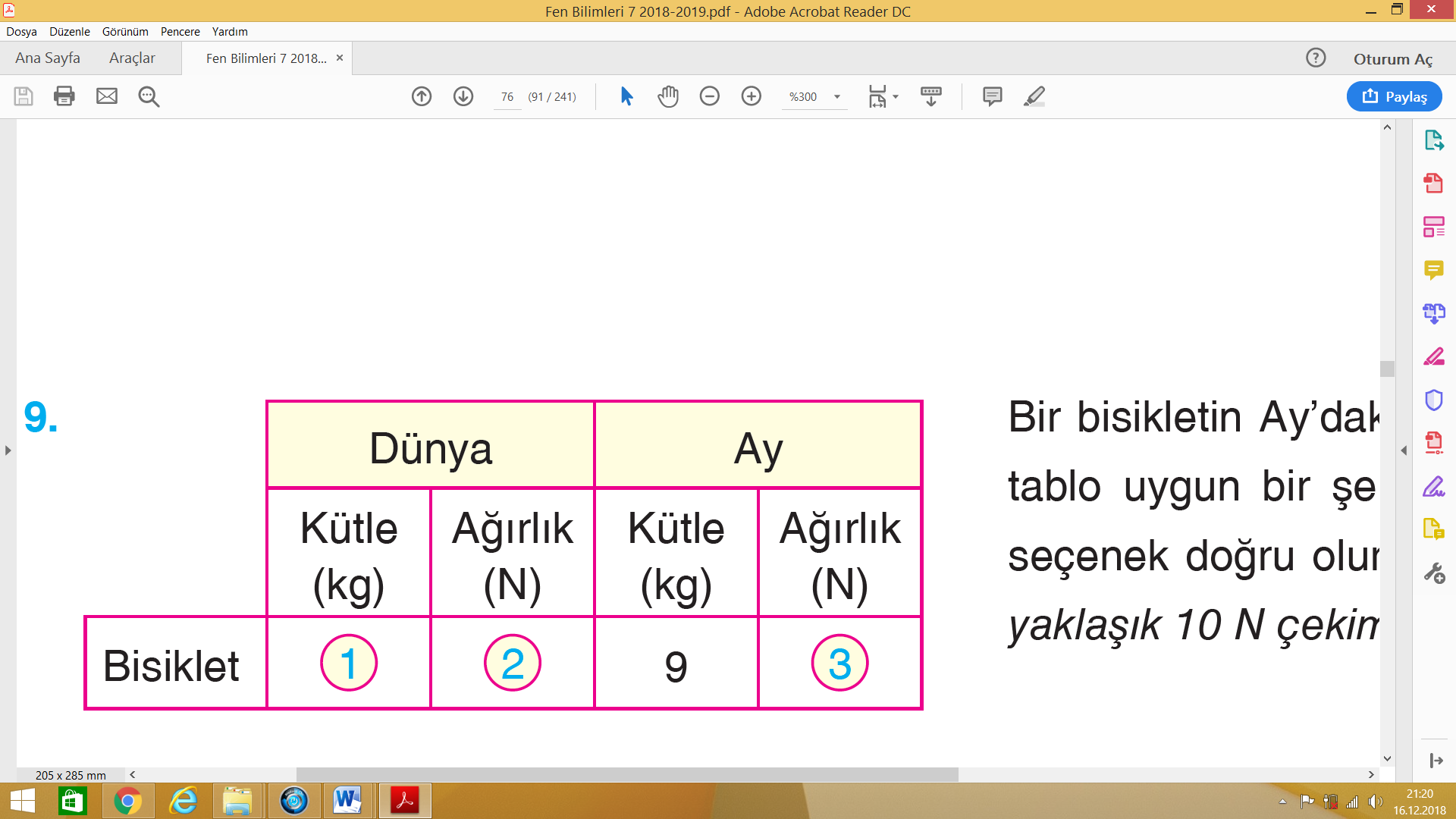 12- Bir bisikletin Ay’daki kütlesi 9 kg olduğuna göre yukarıdaki tablo uygun bir şekilde doldurulduğunda hangi seçenek doğru olur?          ( Dünya’da 1 kg’lık kütleye yaklaşık 10 N çekim kuvveti uygulanır.)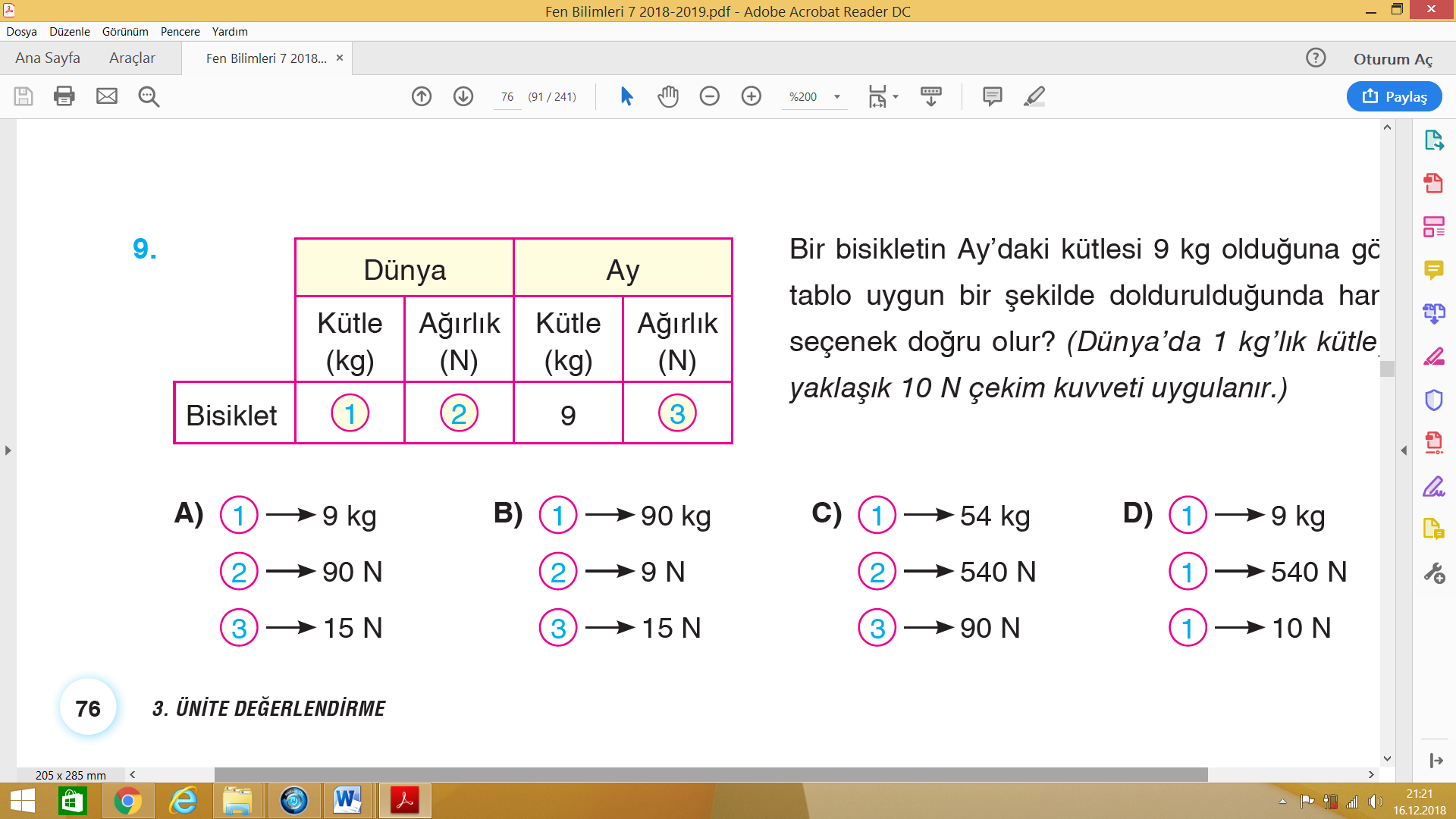 13-       - En süratli hareket eden parçacık            - Çekirdekteki nötr parçacık
            - Kütlesi en az olan parçacık
            - Negatif yükleri çeken parçacıkYukarıda verilen özelliklerden kaç tanesi elektrona ait olabilir?
A) 1                     B)  2                     C)  3                    D)  414-    Atom ile ilgili olarak verilen aşağıdaki bilgilerden hangisi yanlıştır?A) M.Ö 400’ lü yıllarda atom ile ilgili çalışma yapılmıştır.B) Atomun temel parçacıkları üç gruba ayrılır. 
C) Elektronlar atomun kimliğini belirleyen parçacıklardır.
D) Nötronlar atomun merkezinde bulunmaktadır.          BAŞARILAR…    ……………………..FEN BİLİMLERİ ÖĞRT.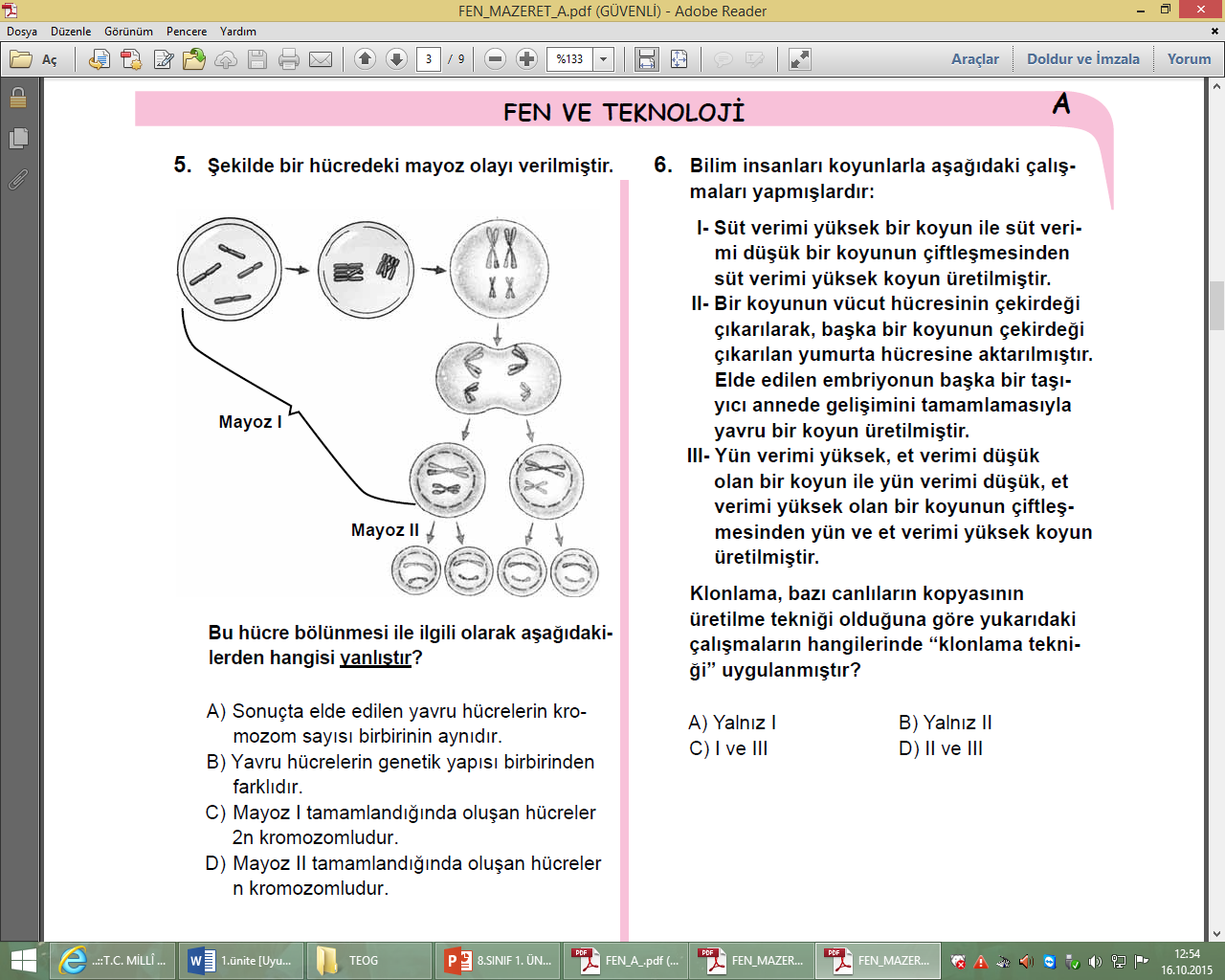 1. ( D  )  Tüm yıldızların doğum yeri olan gök cismine bulutsu denir.  2. (D   )  Göktürk – 1 uydusu hala aktif olarak görevdedir. 3. ( Y  )  Mitokondri sadece hayvan hücrelerinde bulunan bir organeldir. 4 .( Y  )  Mitoz bölünme sonucunda parça değişimi görülür. 5. (D   ) 2n = 46 kromozomlu bir hücre mayoz bölünme geçirirse oluşan hücreler n=23 kromozomludur.6. ( D  ) Kütle cismin bulunduğu yere göre değişmez. 7. ( Y  ) Ağırlığın birimi olarak gram ve kilogram kullanılır. 8. ( D  ) Duvarı itmeye çalışan bir çocuk iş yapmaz. 9. ( Y  ) Atomun temel parçacıklarından elektron hareketsizdir. 10. ( D ) Democritus, maddeleri oluşturan en küçük taneciğe ‘atomos’ ismini vermiştir..1.Hubble uzay teleskobu ……Aynalı…. Teleskoplara örnektir. 2. Yıldızların içinde gerçekleşen hidrojen elementinin helyum elementine dönüşmesi …Çekirdek…. tepkimesi olarak adlandırılır. 3. Kloroplast sadece ……Bitki……….. hücrelerinde bulunmaktadır.4. Mayoz bölünme sadece …Üreme ana…. hücrelerinde görülür. 5. Mitoz bölünme……Tek…. aşamada gerçekleşir. 6. Dünya’daki kütlesi 24 kg olan bir cismin Ay’daki ağırlığı……40…. N’dir. 7. Kinetik enerji cismin ……Sürat…… ve kütlesine bağlıdır.8. Çekim potansiyel enerjisi, cismin .Yükseklik.. ve ağırlığına bağlıdır.9. Atomun çekirdeğinde proton ile beraber ……Nötron…… bulunur.10. Aynı ya da farklı atomlar bir araya gelerek ………Molekül………. Adı verilen yapıları oluşturur. 1- En soğuk yıldızların rengi hangi seçenekte doğru olarak verilmiştir? A) SarıB) MaviC) Beyaz D) Kırmızı2-  Aşağıdakilerden hangisi Türkiye’nin uzaya gönderdiği ancak artık mezarlık yörüngesinde bulunan yapay uydudur?A) Türksat 4B
B) Göktürk – 1 
C) Türksat 1C
D)Türksat 3A3- Aşağıdakilerden hangisi rasathanelerin kurulması için uygun olan yerlerden birisi değildir?
A) Şehir ışıklarından uzak olan yerler
B) Bulutların çok olduğu yerler
C) Hava kirliliğinin az olduğu yerler
D) Yüksek yerler4- 5-        6-  Aşağıda verilen tabloda, mitoz ve mayoz ile ilgili verilen bilgiler 
doğru ya da yanlış olarak işaretlenmiştir. Buna göre, hangi
 işaretlemede hata yapılmıştır?7-  Yukarıdaki kitaplıkta yapılan aşağıdaki işlerden hangisi, diğerlerinden büyüktür?A)  2N ağırlığındaki kitabı   2.rafa kaldırmak
B)  1N ağırlığındaki kitabı   1.rafa kaldırmak
C)  2N ağırlığındaki kitabı   1.rafa kaldırmak
D)  1N ağırlığındaki kitabı   2.rafa kaldırmak8-    I. Haltercinin, halteri havada tutması
       II. Bir çocuğun ağır bir kutuyu kaldırmaya çalışması ancak başarılı olamaması
       III. Dolabın itilerek yer değiştirilmesi
       IV. Öğrencinin, yerden kalemi alıp masanın üzerine koyması
Yukarıda verilen durumlardan kaç tanesinde fiziksel anlamda iş yapılmış olur?
A)  1                      B)  2                    C)  3                    D)  4   9-Aşağıdaki özelliklerden hangisi ağırlığa ait değildir?A) Dinamometre ile ölçülür.B) Birimi N’dır.C) Bulunduğu konuma göre değişmez. D) Kütleye etki eden yer çekimi kuvvetidir. 10. Bir cismin kinetik enerjisi;          I. Kütlesi
        II. Yüksekliği 
       III. Sürati 
   niceliklerinden hangilerine bağlıdır?
A) I ve IIB) I ve IIIC) II ve III
D) I, II ve III11-  K noktasından fırlatılan bir cisim şekildeki yolu izliyor. Buna göre cisim hangi noktadan geçerken potansiyel enerjisi en fazla olur?
A) KB)  LC) M D) N12- Bir bisikletin Ay’daki kütlesi 9 kg olduğuna göre yukarıdaki tablo uygun bir şekilde doldurulduğunda hangi seçenek doğru olur?          ( Dünya’da 1 kg’lık kütleye yaklaşık 10 N çekim kuvveti uygulanır.)13-       - En süratli hareket eden parçacık            - Çekirdekteki nötr parçacık
            - Kütlesi en az olan parçacık
            - Negatif yükleri çeken parçacıkYukarıda verilen özelliklerden kaç tanesi elektrona ait olabilir?
A) 1                     B)  2                     C)  3                    D)  414-    Atom ile ilgili olarak verilen aşağıdaki bilgilerden hangisi yanlıştır?A) M.Ö 400’ lü yıllarda atom ile ilgili çalışma yapılmıştır.B) Atomun temel parçacıkları üç gruba ayrılır. 
C) Elektronlar atomun kimliğini belirleyen parçacıklardır.
D) Nötronlar atomun merkezinde bulunmaktadır.          BAŞARILAR…    ……………………..FEN BİLİMLERİ ÖĞRT.Adı Soyadı :                                          2018–2019 EĞİTİM-ÖĞRETİM YILI                                                      Puan :No:                                                   ……………………. ORTAOKULU 7. SINIF                 FEN BİLİMLERİ DERSİ 1.DÖNEM 2.YAZILI SORULARI   Adı Soyadı :                                          2018–2019 EĞİTİM-ÖĞRETİM YILI                                                      Puan :No:                                                   ……………………. ORTAOKULU 7. SINIF                 FEN BİLİMLERİ DERSİ 1.DÖNEM 2.YAZILI SORULARI   